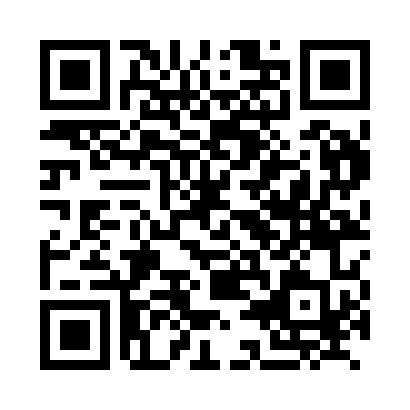 Prayer times for Batumi, GeorgiaMon 1 Apr 2024 - Tue 30 Apr 2024High Latitude Method: NonePrayer Calculation Method: Muslim World LeagueAsar Calculation Method: ShafiPrayer times provided by https://www.salahtimes.comDateDayFajrSunriseDhuhrAsrMaghribIsha1Mon5:216:561:174:527:399:092Tue5:196:541:174:537:409:103Wed5:176:531:174:537:419:124Thu5:156:511:164:537:429:135Fri5:136:491:164:547:439:146Sat5:116:481:164:547:459:167Sun5:096:461:154:557:469:178Mon5:076:441:154:557:479:189Tue5:056:431:154:557:489:2010Wed5:036:411:154:567:499:2111Thu5:016:401:144:567:509:2312Fri4:596:381:144:577:519:2413Sat4:576:361:144:577:529:2514Sun4:556:351:144:577:539:2715Mon4:536:331:134:587:549:2816Tue4:516:321:134:587:559:3017Wed4:496:301:134:587:579:3118Thu4:476:281:134:597:589:3319Fri4:456:271:134:597:599:3420Sat4:436:251:124:598:009:3621Sun4:416:241:125:008:019:3722Mon4:396:221:125:008:029:3923Tue4:386:211:125:008:039:4024Wed4:366:201:125:018:049:4225Thu4:346:181:115:018:059:4326Fri4:326:171:115:018:069:4527Sat4:306:151:115:028:079:4628Sun4:286:141:115:028:099:4829Mon4:266:131:115:028:109:4930Tue4:246:111:115:038:119:51